	Laa, am      An dieStadtgemeinde Laa a.d. ThayaStadtplatz 432136 Laa a.d. ThayaBetrifft:  Abbruch von Bauwerkengemäß NÖ Bauordnung 2014 (NÖ BO), LGBl. 1/2015 idgFSehr geehrte Damen und Herren!Ich/Wir*) gebe(n)*) hiermit bekannt, dass auf der Liegenschaft inAdresse,Grundstück Nr.:      , EZ:      , KG:      ,das Bauwerk Wohnhaus, Nebengebäude, ..., abgebrochen wird.Das Bauwerk ist freistehend/an ein Bauwerk*) angebaut*).Ich/Wir*) ersuche(n)*) die Baubehörde diese Maßnahme als melde-*)/anzeige*)pflichtiges Vorhaben zur Kenntnis zu nehmen*) bzw. ein notwendiges Bewilligungsverfahren einzuleiten*). Mit freundlichen Grüßen........................................................................................................................................................................................Antragsteller / GrundeigentümerNotwendige Beilagen (siehe 2. Seite):Lageplan (mit gelber Kennzeichnung, welche Bauwerke/baul. Anlagen abgebrochen werden)z.B. Einreichplan; Untersuchung Brandwandeigenschaft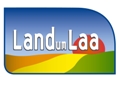 Name:Straße:PLZ Ort:Tel.:Meldepflichtige Vorhaben gemäß § 16 Abs. 1 Z. 5 NÖ Bauordnung 2014:Abbruch von Bauwerken, soweit sie nicht unter § 14 Z. 8 und § 15 Abs. 1 Z. 3 lit.a NÖ BO fallenAnzeigepflichtige Vorhaben gemäß § 15 Abs. 1 Z. 3 lit. a NÖ Bauordnung 2014:Abbruch von Gebäuden in Schutzzonen, soweit sie nicht unter § 14 Z. 8 NÖ BO fallenBewilligungspflichtige Vorhaben gemäß § 14 Z. 8 NÖ Bauordnung 2014:Abbruch von Bauwerken, die an Bauwerke am Nachbargrundstück angebaut sind, wenn Rechte nach § 6 NÖ BO verletzt werden könnten Meldepflichtige Vorhaben:Hinweis:Es ist mir/uns*) bekannt, dass gemäß § 16 Abs. 1 NÖ BO die schriftliche Meldung mit den notwendigen Beilagen innerhalb von 4 Wochen nach Fertigstellung des Vorhabens an die Baubehörde zu erfolgen hat.Beilagen:Darstellung und Beschreibung, die das Vorhaben ausreichend dokumentierenLageplan (kann aus einem Geoinformationssystem (NÖ Atlas oder WebCity) oder dem ursprünglichen Einreichplan entnommen werden)Anzeigepflichtige Vorhaben:Hinweis:Es ist mir/uns*) bekannt, dass gemäß § 15 Abs. 4 NÖ BO mit der Ausführung des Vorhabens erst 6 Wochen nach Erstattung der Anzeige begonnen werden darf, wobei diese Frist erst beginnt, wenn der Baubehörde alle für die Beurteilung des Vorhabens ausreichenden Unterlagen vorliegen, sofern die Baubehörde nicht die Vorlage weiterer Unterlagen fordert, bzw. die Einholung eines Gutachtens notwendig ist, die Ausführung dieser Arbeiten bescheidmäßig untersagt oder das Vorhaben bewilligungspflichtig ist.Beilagen:Maßstäbliche Darstellung und Beschreibung des Vorhabens (2-fach)
Inhalt: Lageplan, Grundrisse, Ansichten, Schnitte (je nach Erfordernis) unterschrieben vom ErstellerLageplan (kann aus einem Geoinformationssystem (NÖ Atlas oder WebCity) oder dem ursprünglichen Einreichplan entnommen werden)Bewilligungspflichtige Vorhaben:Einem Antrag auf Baubewilligung sind alle Unterlagen gemäß § 18 NÖ BO anzuschließen, z.B.Lageplan (kann aus einem Geoinformationssystem (NÖ Atlas oder WebCity) oder dem ursprünglichen Einreichplan entnommen werden)Einreichplan (wenn z.B. einzelne Bereiche bestehen bleiben sollen) mit Darstellung der notwendigen Sicherungsmaßnahmen (Verblechung, Verputzen der bestehenden Mauer, ev. Abschlussrost, etc.) und technische Beschreibung (je 3-fach)Untersuchung der Brandwandeigenschaft der aneinandergebauten Außenwände, ob zwei getrennte Brandwände derzeit in der Natur vorhanden sind und ob die Brandwand des Nachbargebäudes nach Vollendung des Abbruches über eine ausreichende Standsicherheit verfügt.Hinweise:Gemäß § 26 Abs. 1 NÖ Bauordnung 2014 hat der Bauherr das Datum des Beginns der Ausführung des Bauvorhabens und gemäß § 30 NÖ BO die Fertigstellung der Baubehörde anzuzeigen.